PARROQUIA 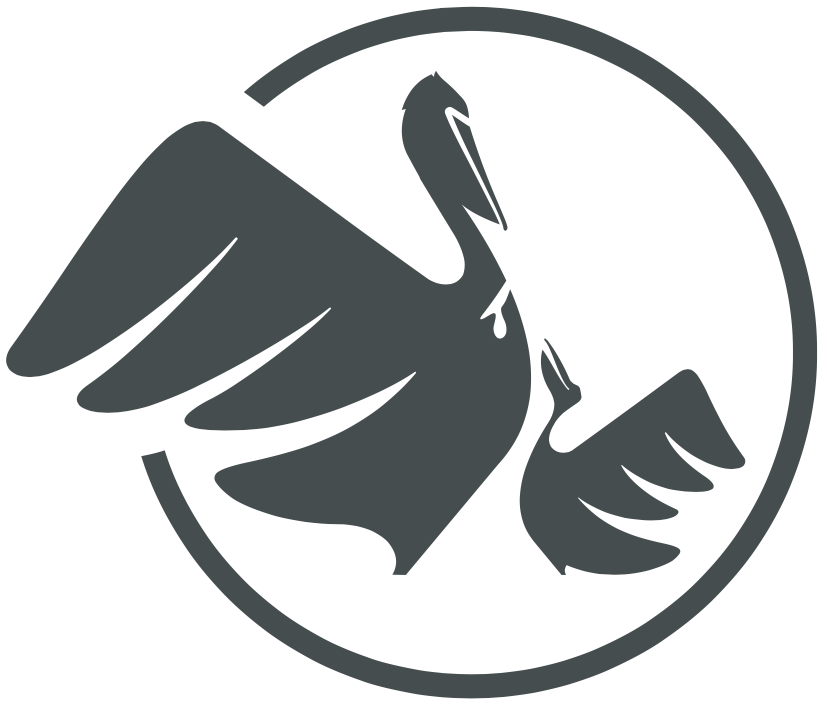 SAN MANUEL GONZÁLEZSan Sebastián de los Reyeswww.sanmanuelgonzalez.esFICHA DE SUSCRIPCIÓNCOLABORA¡Entre todos estamos construyendo la parroquia!Puedes hacer tu donativo en la cuenta del Banco Popular ES10 0075 1554 81 0600028466 o realizar una aportación periódica rellenando la ficha de suscripción y entregándola en la parroquia o mandándola por mail a parroquia@sanmanuelgonzalez.es.........................................................................................................Apellidos .......................................................................................... Nombre ................................................NIF .......................... Domicilio .....................................................................................................................C.P. ......................... Población .............................................................................. Tfno................................E-mail ………………………………………………………………………….                             DATOS BANCARIOS                        Banco o Caja de Ahorros .......................................................................................		__ __ __ __    __ __ __ __    __ __ __ __    __ __    __ __ __ __ __ __ __ __ __ __		   IBAN           ENTIDAD      OFICINA       DC                   Nº CUENTAD./ Dña............................................................................................................................................................Se suscribe con ............................€ al mes □ trimestre □ a favor de la Parroquia San Manuel González (San Sebastián de los Reyes).¿Deseo desgravar este donativo del I.R.P.F.? sí □  no □ Fecha......................................................................     FirmaDe conformidad con las normas de protección de datos de carácter personal, el suscriptor presta su consentimiento expreso para la incorporación de sus datos a los ficheros automatizados o no, de la Parroquia o del Arzobispado. Los datos del suscriptor en ningún caso serán cedidos a otras entidades, pudiendo éste ejercitar los derechos de acceso, rectificación, cancelación y oposición dirigiéndose por escrito al responsable del fichero. Mediante la firma de esta orden de domiciliación , el donante autoriza a la Parroquia a enviar instrucciones a la entidad bancaria del suscriptor para adeudar en su cuenta y a la entidad para efectuar los adeudos en su cuenta siguiendo las instrucciones del donante. Como parte de sus derechos, el suscriptor está legitimado al reembolso por su entidad en los términos y condiciones del contrato suscrito con la misma. La solicitud de reembolso deberá efectuarse dentro de las ocho semanas que siguen a la fecha de adeudo en cuenta.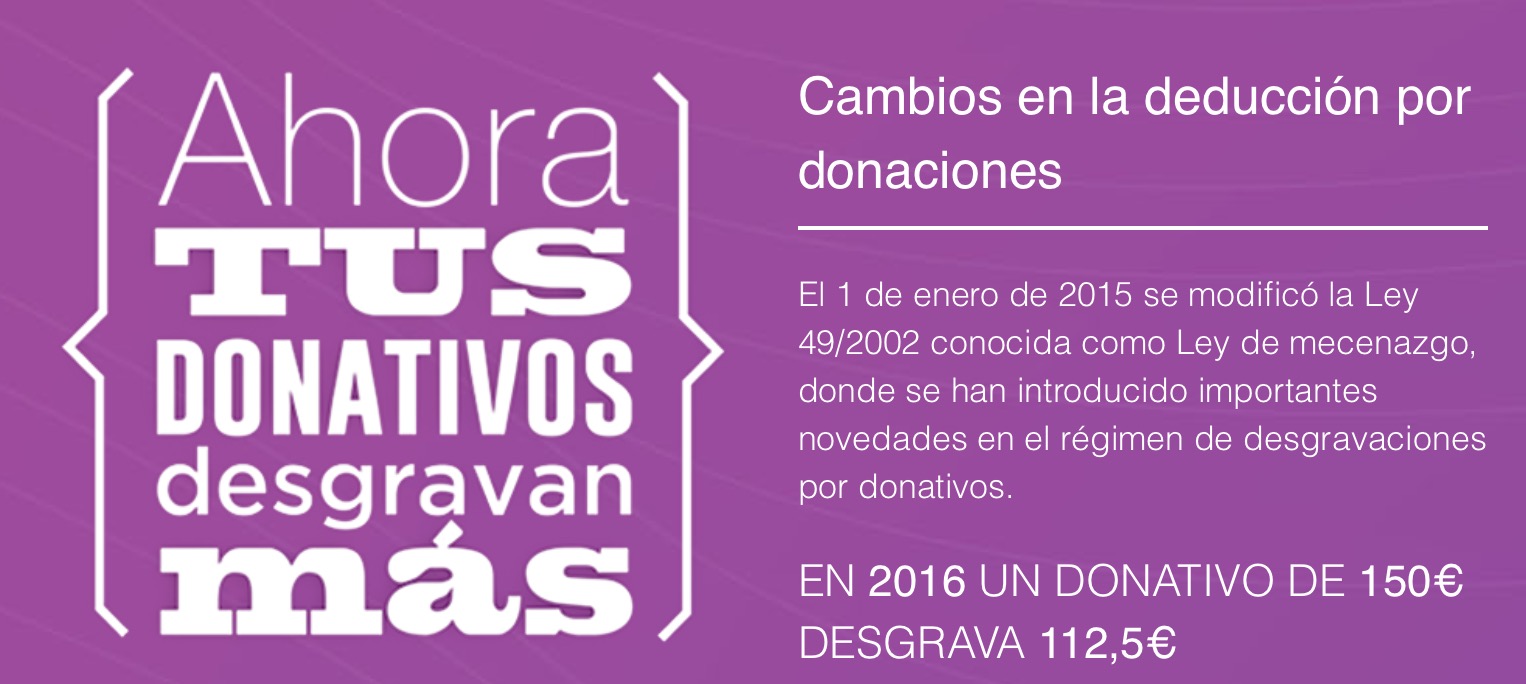 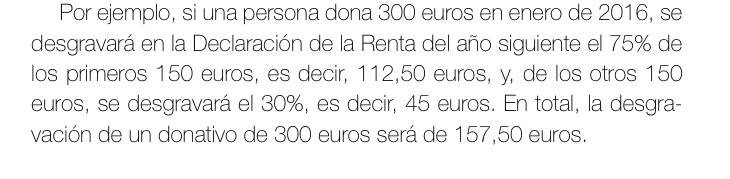 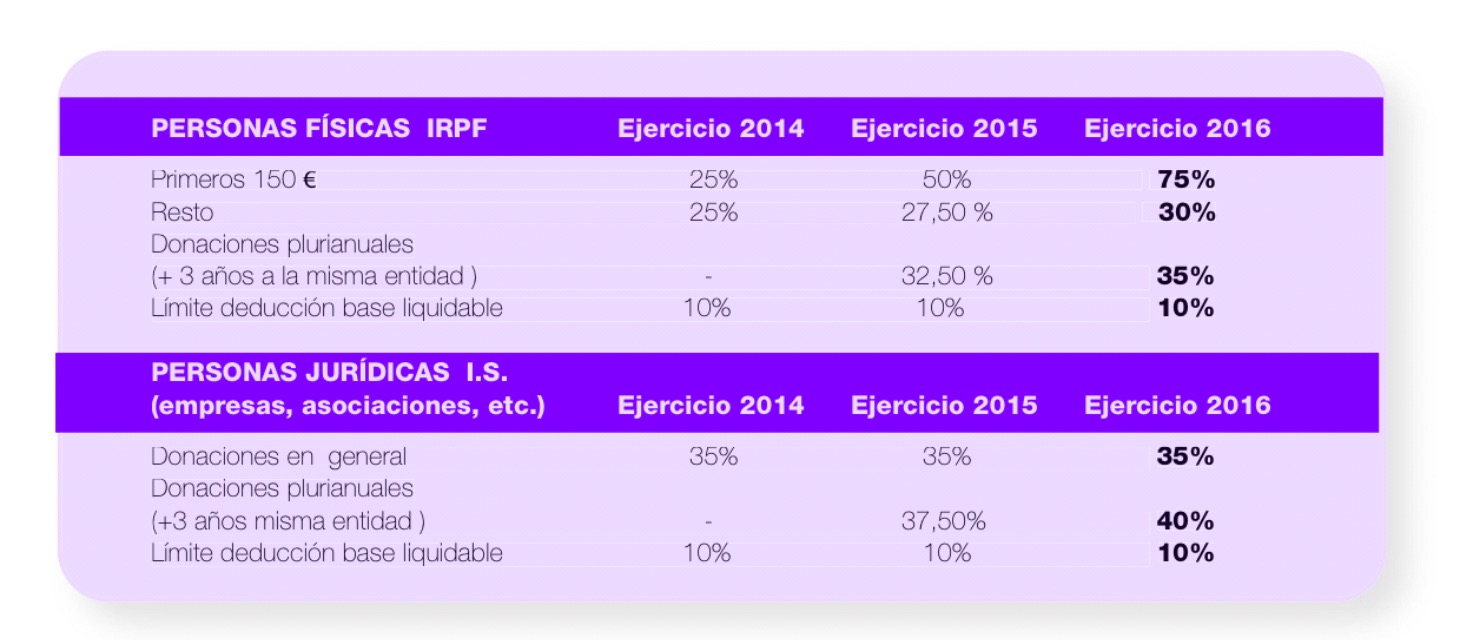 